Alterations of Neurologic FunctionPathology 1 - Dr. Gary MumaughBrain Trauma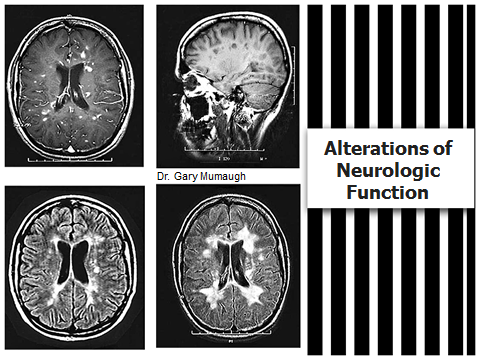 Major head traumaA traumatic insult to the brain possibly producing physical, intellectual, emotional, social, and vocational changesTransportation accidentsFallsSports-related eventViolenceClosed (blunt, nonmissile) traumaHead strikes hard surface or a rapidly moving object strikes the headThe dura remains intact and brain tissues are not exposed to the environment Causes focal (local) or diffuse (general) brain injuriesOpen (penetrating, missile) traumaInjury breaks the dura and exposes the cranial contents to the environmentCauses primarily focal (local) injuriesCoup injuryInjury directly below the point of impactContrecoupInjury on the pole opposite the site of impact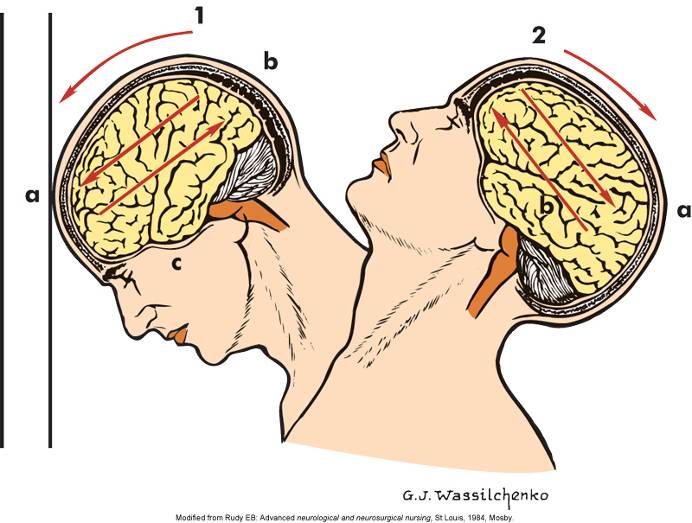 Compound fracturesBasilar skull fractureFocal Brain InjuryObservable brain lesionForce of impact typically produces contusionsContusions can cause: Extradural (epidural) hemorrhages or hematomasSubdural hematomasIntracerebral hematomas Hematomas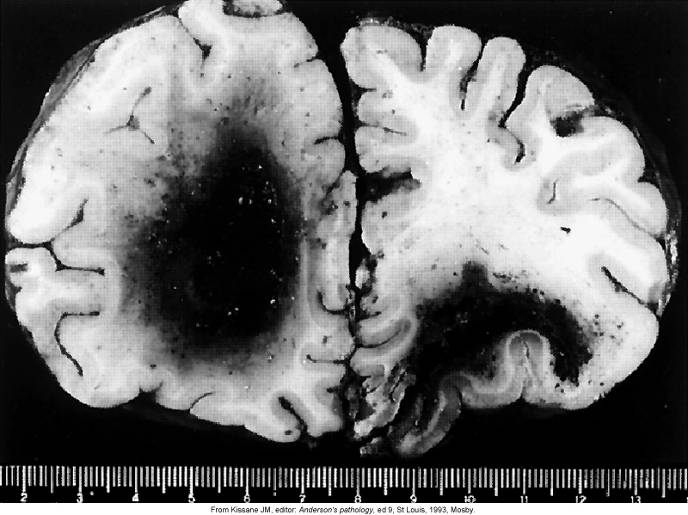 Subdural (Epidural) Hematomas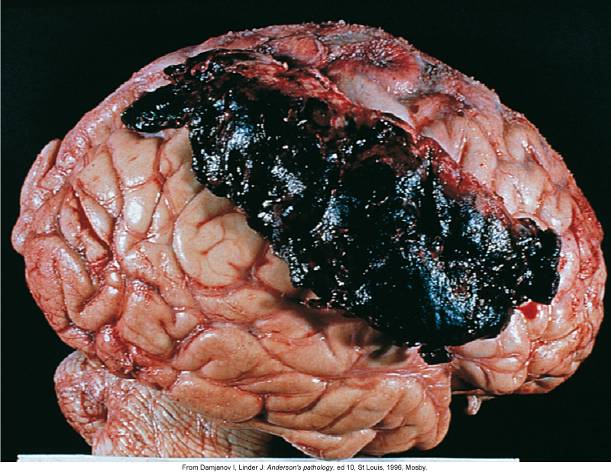 Diffuse Brain InjuryDiffuse axonal injury (DAI)Shaking, inertial effectAcceleration/decelerationAxonal damageShearing, tearing, or stretching of nerve fibersSeverity corresponds to the amount of shearing force applied to the brain and brain stemCategories: Mild concussionClassical concussionMild, moderate, and severe diffuse axonal injuries (DAI)Mild ConcussionTemporary axonal disturbance causing attention and memory deficits but no loss of consciousnessI: confusion, disorientation, and momentary amnesiaII: momentary confusion and retrograde amnesiaIII: confusion with retrograde and anterograde amnesiaClassic Cerebral ConcussionGrade IVDisconnection of cerebral systems from the brain stem and reticular activating systemPhysiologic and neurologic dysfunction without substantial anatomic disruption Loss of consciousness (<6 hours)Anterograde and retrograde amnesiaPost-concussive syndromeDiffuse Axonal InjuryProduces a traumatic coma lasting more than 6 hours because of axonal disruptionMild Moderate SevereSpinal Cord Trauma Most commonly occurs due to vertebral injuriesSimple fracture, compressed fracture, and comminuted fracture and dislocationTraumatic injury of vertebral and neural tissues as a result of compressing, pulling, or shearing forcesMost common locations: cervical (1, 2, 4-7), and T1-L2 lumbar vertebraeLocations reflect most mobile portions of vertebral column and the locations where the spinal cord occupies most of the vertebral canalSpinal shockNormal activity of the spinal cord ceases at and below the level of injury. Sites lack continuous nervous discharges from the brain.Complete loss of reflex function (skeletal, bladder, bowel, sexual function, thermal control, and autonomic control) below level of lesionParaplegiaQuadriplegiaAutonomic hyperreflexia (dysreflexia)Autonomic hyperreflexia (dysreflexia)Autonomic dysreflexia means an over-activity of the Autonomic Nervous System.Stimulation of the sensory receptors below the level of the cord lesion.It can occur when an irritating stimulus is introduced to the body below the level of spinal cord injury, such as an overfull bladder. The stimulus sends nerve impulses to the spinal cord, where they travel upward until they are blocked by the Lesion at the level of injury. Since the impulses cannot reach the brain, a Reflex is activated that increases activity of the sympathetic portion of autonomic nervous system.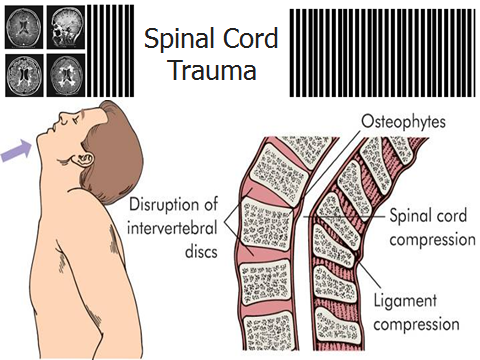 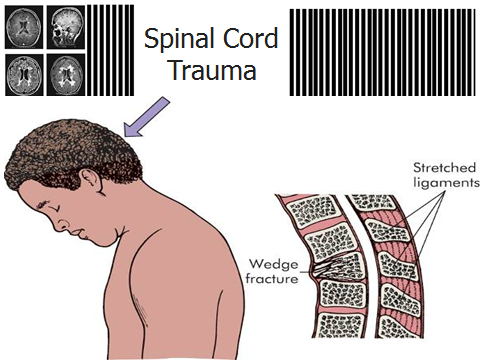 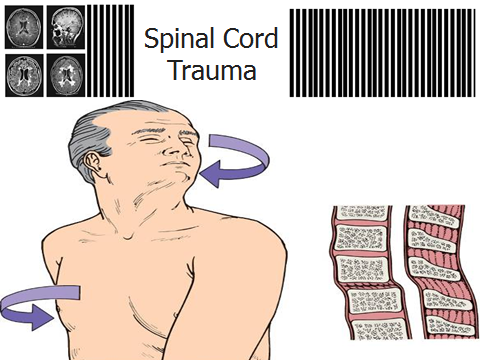 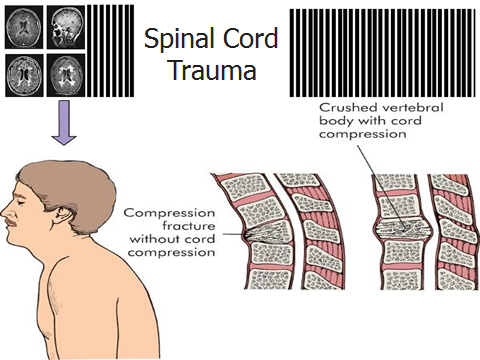 Degenerative Disorders of the SpineDegenerative disk disease (DDD)SpondylolysisSpondylolisthesisSpinal stenosisLow back painHerniated intervertebral diskCerebrovascular DisordersCerebrovascular accidentLeading cause of disabilityThird leading cause of death in United StatesClassifiedGlobal hypoperfusionIschemia (thrombotic, embolic)HemorrhagicCerebrovascular accidents (CVAs) Thrombotic strokeArterial occlusions caused by thrombi formed in arteries supplying the brain or in the intracranial vesselsTransient ischemic attacks (TIAs)Embolic strokeFragments that break from a thrombus formed outside the brain Hemorrhagic stroke -Intracranial hemorrhageLacunar stroke - Smaller than 1 cmCerebral infarctionCerebral hemorrhageCerebrovascular Disorders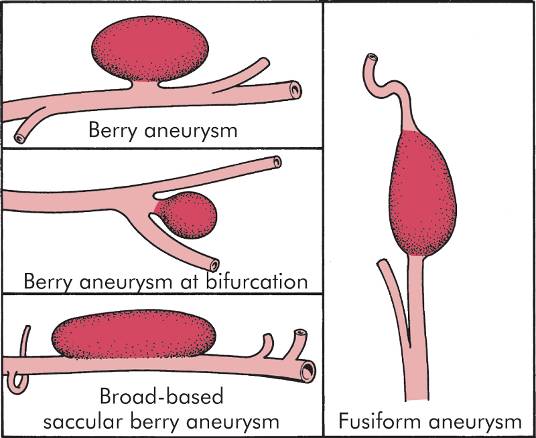 Intracranial aneurysmSaccular (berry) aneurysmsFusiform (giant) aneurysmsVascular malformationsCavernous angiomasCapillary telangiectasisVenous angiomaArteriovenous malformationSubarachnoid hemorrhageBlood escapes from defective or injured vasculature into the subarachnoid spaceManifestationsKernig signStraightening knee with flexed hip caused back and neck painBrudzinski signPassive neck flexion causes pain and rigidityInfection and Inflammation of the CNSMeningitisBacterial meningitisAseptic (viral, nonpurulent, lymphocytic) meningitisFungal meningitisTubercular (TB) meningitisEncephalitisAcute febrile illness, usually of viral origin with nervous system involvementMost common forms of encephalitis are caused by arthropod-borne viruses and herpes simplex virusNeurologic Complications of AIDSHuman immunodeficiency-associated cognitive dysfunctionHIV myelopathy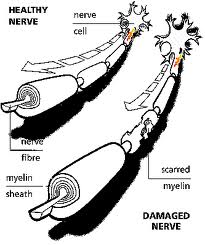 HIV neuropathyAseptic viral meningitisOpportunistic infectionsCNS neoplasmsDemyelinating DisordersMultiple sclerosis (MS)MS is a progressive, inflammatory, demyelinating disorder of the CNSTypesMixed (general), Spinal, CerebellarPeripheral Nervous System DisordersAmyotrophic lateral sclerosis (ALS)Classic ALS—“Lou Gehrig disease”Diffusely affects upper and lower motor neurons of the cerebral cortex, brain stem, and spinal cord (corticospinal tracts and anterior roots)Disease leads to progressive weakness leading to respiratory failure and deathPatient has normal intellectual and sensory function until deathNeuropathiesGeneralized symmetrical polyneuropathiesDistal axonal polyneuropathyDemyelinating polyneuropathyGeneralized neuropathiesSensory neuropathiesFocal or multifocal neuropathiesGuillain-Barré syndromeAcquired inflammatory disease causing demyelination of the peripheral nerves with relative sparing of axonsAcute onset, ascending motor paralysisHumoral and cellular immunologic reactionMyopathiesPrimary muscle disorderMarked weaknessSymmetrical and proximalRadiculopathiesRadiculitisInflammation of the spinal nerve rootsRadicular pain Plexus injuresInvolves the nerve plexus distal to the spinal roots but proximal to the formation of the peripheral nervesNeuromuscular Junction DisordersMyasthenia GravisChronic autoimmune disease An IgG antibody is produced against acetylcholine receptors (antiacetylcholine receptor antibodies)Weakness and fatigue of muscles of the eyes and the throat causing diplopia, difficulty chewing, talking, swallowingMyasthenia Gravis ClassificationNeonatal myastheniaCongenital myastheniaJuvenile myastheniaOcular myastheniaGeneralized autoimmune myastheniaCentral Nervous System TumorsCranial tumorsPrimary intracerebral tumors (gliomas)AstrocytomaOligodendrogliomaEpendymomaPrimary extracerebral tumorsMeningiomaNerve sheath tumorsMetastatic carcinomaSpinal cord tumorsIntramedullary tumorsExtramedullary tumorsIntradural Extradural ManifestationsCompressive syndromeIrritative syndromeSyringomyelic syndrome